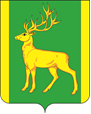 РОССИЙСКАЯ ФЕДЕРАЦИЯИРКУТСКАЯ ОБЛАСТЬАДМИНИСТРАЦИЯ МУНИЦИПАЛЬНОГО ОБРАЗОВАНИЯКУЙТУНСКИЙ РАЙОНП О С Т А Н О В Л Е Н И Е« 13 » января 2022г.                               р.п. Куйтун                                                         № 34-п  О внесении изменений в постановление администрации муниципального образования Куйтунский район от 28.08.2019г. №707-п «Порядок расходования муниципальным образованием Куйтунский район  субсидии, предоставленной из бюджета на выплату денежного содержания с начислениями на него главам, муниципальным служащим органов местного самоуправления муниципального образования Куйтунский район, а также заработной платы с начислениями на нее техническому и вспомогательному персоналу органов местного самоуправления муниципального образования Куйтунский район, работникам учреждений, находящихся в его ведении»    В соответствии со ст. 86 Бюджетного кодекса Российской Федерации, руководствуясь статьями 37,46 Устава муниципального образования Куйтунский район, администрация муниципального образования Куйтунский районП О С Т А Н О В Л Я Е Т:       1. Внести  в постановление администрации муниципального образования Куйтунский район от 28.08.2019г. №707-п «Порядок расходования муниципальным образованием Куйтунский район  субсидии, предоставленной из бюджета на выплату денежного содержания с начислениями на него главам, муниципальным служащим органов местного самоуправления муниципального образования Куйтунский район, а также заработной платы с начислениями на нее техническому и вспомогательному персоналу органов местного самоуправления муниципального образования Куйтунский район, работникам учреждений, находящихся в его ведении» следующие изменения:         1.1 пункт 3 Порядка изложить в новой редакции:«3. Субсидия предоставляется в целях софинансирования расходных обязательств муниципального образования Куйтунский район, возникающих при выполнении полномочий органов местного самоуправления муниципального образования Куйтунский район по вопросам местного значения, связанных с выплатой денежного содержания с начислениями на него главе, муниципальным служащим органов местного самоуправления муниципального образования Куйтунский район, а также заработной платы с начислениями на нее техническому и вспомогательному персоналу органов местного самоуправления муниципального образования Куйтунский район, работникам учреждений, находящихся в ведении органов местного самоуправления муниципального образования Куйтунский район»;        1.2 пункт 5 признать утратившим силу;
        1.3 Порядок дополнить пунктом 10 следующего содержания:«10. Неиспользованная сумма субсидии подлежит возврату в областной бюджет в соответствии с бюджетным законодательством Российской Федерации.»;        1.4 Приложение 1 к Порядку исключить.    2. Начальнику организационного отдела управления по правовым вопросам, работе с архивом и кадрами администрации муниципального образования Куйтунский район Рябиковой Т.А. - разместить настоящее постановление в сетевом издании «Официальный сайт  муниципального образования Куйтунский район» в информационно-телекоммуникационной сети «Интернет» куйтунскийрайон;- внести информационную справку на сайте о внесении изменений.         3. Начальнику архивного отдела управления по правовым вопросам, работе с архивом и кадрами администрации муниципального образования Куйтунский район Хужеевой Е.В. внести информационную справку в оригинал постановления от 28.08.2019г. №707-п о внесении изменений.         4. Постановление вступает в силу со дня его подписания.         5. Контроль за исполнением настоящего постановления возложить на начальника финансового управления администрации муниципального образования Куйтунский район Ковшарову Н.А.Исполняющий обязанности мэра муниципального образования Куйтунский район                                        А.А. Непомнящий